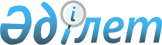 Қазақстан Республикасы Үкіметінiң 1999 жылғы 20 желтоқсандағы N 1946 қаулысына өзгерiстер енгiзу туралы
					
			Күшін жойған
			
			
		
					Қазақстан Республикасы Үкіметінің 2002 жылғы 1 шілдедегі N 712 қаулысы. Күші жойылды - Қазақстан Республикасы Үкіметінің 2011 жылғы 20 сәуірдегі № 429 Қаулысымен

      Ескерту. Күші жойылды - ҚР Үкіметінің 2011.04.20 № 429 Қаулысымен.      Қазақстан Республикасының Үкiметi қаулы етеді:

      1. "Қазақстан Республикасы Үкiметiнiң жанынан Жоғары ғылыми-техникалық комиссия құру туралы" Қазақстан Республикасы Үкiметiнiң 1999 жылғы 20 желтоқсандағы N 1946 P991946_ қаулысына (Қазақстан Республикасының ПYКЖ-ы, 1999 ж., N 57, 551-құжат) мынадай өзгерiстер енгiзiлсiн:

      Қазақстан Республикасы Үкiметiнің жанындағы Жоғары ғылыми-техникалық комиссияның құрамына мыналар енгiзiлсiн:Дәукеев                        - Қазақстан Республикасы Ұлттық

Серiкбек Жүсiпбекұлы             ғылым академиясының президентi;Күрiшбаев                      - Қазақстан Республикасының Ауыл

Ақылбек Қажығұлұлы               шаруашылығы вице-министрi;Рақымжанов                     - Қазақстан Республикасының

Әмiрхан Мұратбекұлы              Премьер-Министрi Кеңсесiнiң

                                 Әлеуметтiк-мәдени даму бөлiмi

                                 меңгерушiсiнiң орынбасары;     мына:"Жұмағұлов                     - Қазақстан Республикасының Бiлiм

Бақытжан Тұрсынұлы               және ғылым бiрiншi вице-министрi"     деген жол мынадай редакцияда жазылсын:"Жұмағұлов                     - Қазақстан Республикасы

Бақытжан Тұрсынұлы               Президентiнiң Әкiмшiлiгi Iшкi

                                 саясат бөлiмiнiң меңгерушiсi";     көрсетілген құрамнан Нағима Әбенқызы Айтқожина, Ахметжан Смағұлұлы Есімов, Болат Бидахметұлы Жәмішев, Ерік Мазанұлы Мусин шығарылсын.

     2. Осы қаулы қол қойылған күнінен бастап күшіне енеді.     Қазақстан Республикасының

     Премьер-Министрі 
					© 2012. Қазақстан Республикасы Әділет министрлігінің «Қазақстан Республикасының Заңнама және құқықтық ақпарат институты» ШЖҚ РМК
				